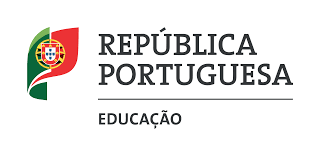 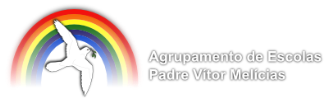 Implementação inicial: Ano letivo     Manifesta imprevisibilidade comportamental(apresenta episódios de “explosões”)  Evidencia irritabilidade  Muda de humor de forma repentina  Evidencia grande impaciência/não sabe esperar  Apresenta grande irrequietude/agitação motora  Perturba muito o grupo no decorrer das atividades  Chora/faz birras/esperneia, para obter o que quer ou quando é contrariado(a)  Demonstra apatia/desinteresse pelo que se passa à sua volta  Fica frustrado(a) facilmente, desistindo da tarefa  Outro(s) aspeto(s) relevante(s):     Plano de Apoio à Inclusão – Educação Pré-EscolarCriança:   Criança:   Criança:   Data de Nascimento:  Encarregado(a) de Educação:   Encarregado(a) de Educação:   Jardim de Infância:  Jardim de Infância:  N.º Processo:   Acompanhamento especializadoEquipa Local Intervenção Precoce (ELI)  Equipa Local Intervenção Precoce (ELI)  Equipa Local Intervenção Precoce (ELI)  Não  Não  Sim  Data de início:  Data de início:  Área(s)de intervenção:Terapia FalaPsicologiaPsicologiaPsicomotric.Psicomotric.FisioterapiaOutra(s) área(s):Área(s)de intervenção:Outra(s) área(s):Acompanhamento ClínicoAcompanhamento ClínicoAcompanhamento ClínicoNão  Não  Sim  Local:      Local:      Tipo deAcompanhamento:   Tipo deAcompanhamento:   Tipo deAcompanhamento:   Tipo deAcompanhamento:   Tipo deAcompanhamento:   Tipo deAcompanhamento:   Tipo deAcompanhamento:   Tipo deAcompanhamento:   Tipo deAcompanhamento:   Entidade(s)facultam apoio(s)Terapia FalaPsicologiaPsicologiaPsicomotric.Psicomotric.FisioterapiaOutra área:Segurança Social(subsídio/escalão)HospitalAutarquiaPrivadoOutra:Áreas comprometidas Articulação Sons FalaLinguagem ExpressivaLinguagem CompreensivaRaciocínio LógicoMemóriaAtenção/ConcentraçãoMotricidade GlobalMotricidade FinaControlo MotorAutoestimaInstabilidade EmocionalSocializaçãoOutro(s) aspeto(s) relevante(s):   Outro(s) aspeto(s) relevante(s):   Outro(s) aspeto(s) relevante(s):   Outro(s) aspeto(s) relevante(s):   Outro(s) aspeto(s) relevante(s):   Outro(s) aspeto(s) relevante(s):   Identificação de comportamentos desadaptadosMedidas educativas a implementar      4. 1. Medidas Universais (Decreto-Lei n.º 54/2018, de 06 de Julho)  4. 1. 1. Diferenciação Pedagógica (alínea a, n.º 2, artº 8º)Formação Pessoal e SocialExpressão e ComunicaçãoConhecim. do MundoDefinir regras simples e claras.Utilizar instrumentos de gestão de comportamento.Utilizar o reforço positivo.Criar estratégias de interação entre o adulto e a criança.Incentivar e apoiar oportunidades de interação e entreajuda entre pares.Estruturar rotinas diárias.Explorar conteúdos de diferentes formas (visual, auditiva, táctil, cinestésica …).Organizar, na sala de aula, locais para tarefas específicas.Facultar alternativas de comunicação para crianças cuja língua materna não é o português.Dar instruções curtas e claras.Segmentar as informações extensas.Dividir tarefas mais complexas.Disponibilizar um exemplo do produto final.Verificar se as orientações foram compreendidas.Organizar grupos de trabalho por idades.Variar o ritmo de trabalho, o tempo de execução e a sequência das atividades.Rever e repetir temáticas, instruções, atividades, (…).Envolver a família em projetos/atividades.  4. 1. 2. Acomodações Curriculares (alínea b, n.º 2, artº 8º)Formação Pessoal e SocialExpressão e ComunicaçãoConhecim. do MundoIncentivar a gerir as emoções e os afetos.Facultar pistas visuais.Trabalhar em pequenos grupos.Apresentar os conteúdos oralmente e visualmente.Providenciar um ensino cinestésico.Colocar na sala de aula pistas visuais que induzam a comportamentos apropriados.Dar uma resposta consistente e regular a comportamentos inapropriados.Possibilitar o diálogo e discussão em grande grupo.Sentar a criança junto de um colega que seja um modelo positivo.Utilizar a representação gráfica de histórias, vivências, emoções…Valorizar a opinião das crianças sobre as planificações; atividades e conteúdos. Promover o jogo simbólico.Expressar opiniões sobre as planificações, atividades e conteúdos. Utilizar material diversificado e manipulável.4. 2. Observações5. Docente responsável pela implementação das medidas5. Docente responsável pela implementação das medidas5. Docente responsável pela implementação das medidas5. Docente responsável pela implementação das medidas5. Docente responsável pela implementação das medidasAno letivo:Data:NomeAssinatura:5. Tomada de conhecimento por parte do(a) encarregado(a) de educação5. Tomada de conhecimento por parte do(a) encarregado(a) de educação5. Tomada de conhecimento por parte do(a) encarregado(a) de educação5. Tomada de conhecimento por parte do(a) encarregado(a) de educação5. Tomada de conhecimento por parte do(a) encarregado(a) de educaçãoAno letivo:Data:NomeAssinatura:6. Ratificado pelo(a) Diretor(a) (implementação inicial) 6. Ratificado pelo(a) Diretor(a) (implementação inicial) 6. Ratificado pelo(a) Diretor(a) (implementação inicial) 6. Ratificado pelo(a) Diretor(a) (implementação inicial) Nome:Data:Assinatura: